Firma Litobal s.r.o. provoz Lažínky  příjme pracovníky do výroby. Bližší informace na tel. čísle  602423666  paní Malenová 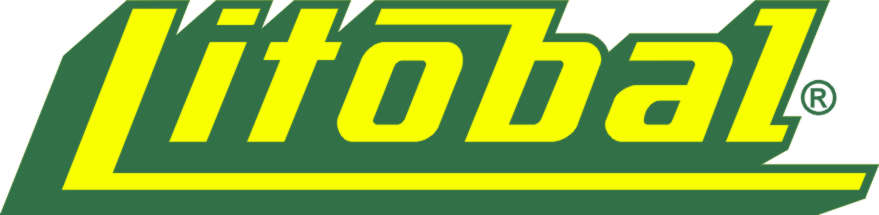 